Уважаемая Наталья Александровна!   Акт проверки прибора учета горячей воды будет направлен в расчетный центр (ОИРЦ) для расчета платы за горячую воду на основании показаний индивидуального прибора учета горячей воды.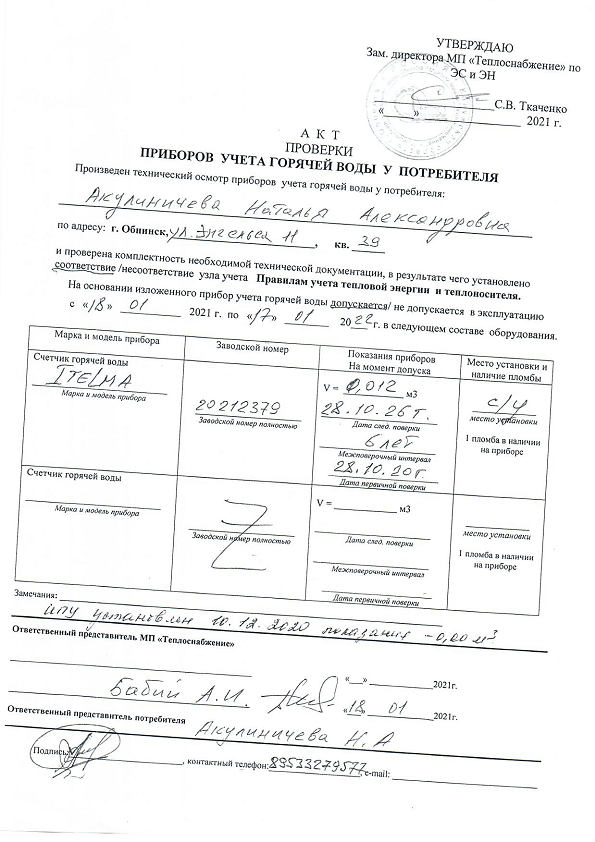 